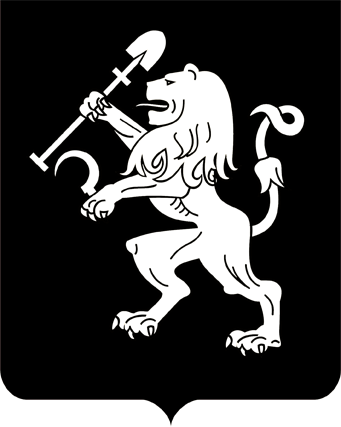 АДМИНИСТРАЦИЯ ГОРОДА КРАСНОЯРСКАПОСТАНОВЛЕНИЕО внесении изменений в постановление администрации города от 26.01.2024 № 47В связи с допущенными техническими ошибками, руководствуясь постановлением администрации города от 26.10.2020 № 855 «Об утверждении Порядка подготовки документации по планировке территории              в границах городского округа города Красноярска, разрабатываемой              на основании решений администрации города Красноярска, порядка принятия решения об утверждении документации по планировке               территории, порядка внесения изменений в такую документацию,                  порядка отмены такой документации или ее отдельных частей, порядка признания отдельных частей такой документации не подлежащими применению», ст. 41, 58, 59 Устава города Красноярска,ПОСТАНОВЛЯЮ:1. Внести в приложение 8 к постановлению администрации города от 26.01.2024 № 47 «Об утверждении проекта внесения изменений                   в проект планировки и проект межевания территории северо-восточной левобережной части города Красноярска в границах зон планируемого размещения объектов капитального строительства с номерами 5.10.4; 5.10.8; 5.10.24; 5.Т.75; 5.Т.37; 5.Т.38; 5.Т.39; 7.1.1; 7.1.6; 7.1.2; 7.1.3; 7.1.4; 7.1.5; 7.1.8; 7.1.7; 7.1.е; 7.1.ж; 7.1.б; 7.1.д; 7.1.г; 7.1.з; 7.Т.1; 7.Т.8; 5.Т.61; 5.Т.40; 7.2.з; 7.2.6; 7.2.15; 7.2.и; 7.2.23 и земельных участков                   с номерами межевания 5.10.4; 5.10.8; 5.10.24; 5.Т.75; 5.Т.37; 5.Т.38; 5.Т.39; 7.1.1; 7.1.6; 7.1.2; 7.1.3; 7.1.4; 7.1.5; 7.1.8; 7.1.7; 7.1.е; 7.1.ж; 7.1.б; 7.1.д; 7.1.г; 7.1.з; 7.Т.1; 7.Т.8; 5.Т.61; 5.Т.40; 7.2.з; 7.2.6; 7.2.15; 7.2.и; 7.2.23» следующие изменения:1) таблицу 1 «Сведения об образуемых земельных участках                    (1-й этап)» пункта 1 изложить в редакции согласно приложению 1                  к настоящему постановлению;2) таблицу 2 «Сведения об образуемых и изменяемых земельных участках (2-й этап)» пункта 1 изложить в редакции согласно приложению 2 к настоящему постановлению;3) таблицу 3 «Сведения об образуемых и изменяемых земельных участках (итог)» пункта 1 изложить в редакции согласно приложению 3 к настоящему постановлению;4) абзац первый, таблицу пункта 2 изложить в редакции согласно приложению 4 к настоящему постановлению.2. Настоящее постановление опубликовать в газете «Городские новости» и разместить на официальном сайте администрации города.3. Постановление вступает в силу со дня его официального                 опубликования.Глава города                                                                               В.А. Логинов28.03.2024№ 244